Воспитать человека интеллектуально, не воспитав его нравственно, - значит вырастить угрозу для общества.

Теодор Рузвельт        В последние годы в системе дошкольного образования произошли определенные перемены: обновляется содержание образования и воспитания детей, появилось множество инновационных программ, и тем очевиднее стал вакуум, возникший в результате того, что из поля зрения как бы сам собой выпал раздел «нравственное воспитание». Между тем актуальность проблем, связанных с нравственным воспитанием на современном этапе общества, приобретает чрезвычайную значимость.Важной частью нравственного воспитания является приобщение ребенка к культуре своего народа, поскольку раскрытие личности в ребенке полностью возможно только через включение его в культуру собственного народа. Приобщение детей к отеческому наследию воспитывает уважение, гордость за землю, на которой живешь. Для маленького ребенка Родина начинается с родного дома, улицы, на которой живет он и его семья, в семье начинает «расти» будущий гражданин своей страны. Взаимодействие с родителями по данному вопросу способствует развитию эмоционального, бережного отношения к традициям и культуре своего народа, а также сохранению вертикальных семейных связей.      Таким образом, нравственно-патриотическое воспитание детей – одна из основных задач дошкольного образовательного учреждения, важным условием которой является тесная взаимосвязь с родителями, семьей, как ячейкой общества и хранительницей национальных традиций.      Именно поэтому, необходимо определить особенности взаимодействия с родителями по воспитанию нравственно-патриотических чувств у детей дошкольного возраста через ознакомление с историей и культурой родного города и поставлены задачи на год:1. Изучить теоретические аспекты воспитания нравственно-патриотических чувств у детей дошкольного возраста через ознакомление с историей и культурой родного города.2. Рассмотреть формы взаимодействия МБДОУ с родителями, в том числе в процессе воспитания нравственно-патриотических чувств у детей.3. Разработать педагогический проект системы работы по воспитанию нравственно-патриотических чувств у детей дошкольного возраста через ознакомление с историей и культурой родного города при взаимодействии с родителями.      В словаре слово «воспитание» определяется как «деятельность по передаче новым поколениям общественно-исторического опыта; планомерное и целенаправленное воздействие на сознание и поведение человека с целью формирования определенных установок, понятий, принципов, ценностных ориентации, обеспечивающих условия для его развития, подготовки к общественной жизни и труду». Таким образом, воспитание, само по себе подразумевает приобщение ребенка к общечеловеческим ценностям, познавая которые ребенок формирует опыт нравственных отношений и общения, которые характеризуются способностью к содействию и сотрудничеству в деятельности, умением понять и принять позицию другого, потребностью гармонизировать деятельность и взаимоотношения с миром, привязанностью к культуре, к родным местам – нравственное воспитание.      Нравственное воспитание детей, по Аристотелю, основывается на упражнении в нравственных поступках – частом повторении желательных действий, в которых не должно быть крайностей, а наоборот, они должны быть продуманными и умеренными.      Наставления Я.А. Коменского в области нравственного воспитания имели религиозную основу. Он советовал воспитывать в детях с раннего возраста стремление к деятельности, правдивость, мужество, опрятность, вежливость, почитание старших.      Долгие годы педагогический процесс больше было направлен на социум (интересы общества, государства), превалирование общественного интереса над личным.Единого подхода к определению «нравственное воспитание» не существует.      Нравственное воспитание – целенаправленное систематическое воздействие на сознание, чувства и поведение людей, формирующее у них моральные качества.      Таким образом, нравственно-патриотическое воспитание детей является одной из основных задач дошкольного образовательного учреждения. Для формирования чувства патриотизма очень важно давать детям начальные знания о Родине, базисные представления о нашей стране, народе, обычаях, истории, культуре.      Задачами нравственно-патриотического воспитания дошкольников являются:— воспитание у ребенка любви и привязанности к своей семье, дому, детскому саду, улице, городу;— формирование бережного отношения к природе и всему живому;— воспитание уважения к труду;— развитие интереса к русским традициям и промыслам;— формирование элементарных знаний о правах человека;— расширение представлений о городах России;— знакомство детей с символами государства (герб, флаг, гимн);— развитие чувства ответственности и гордости за достижения страны;— формирование толерантности, чувства уважения к другим народам, их традициям.      Данные задачи решаются во всех видах детской деятельности: на занятиях, в играх, в труде, в быту — так как воспитывают в ребенке не только патриотические чувства, но и формируют его взаимоотношения со взрослыми и сверстниками.
      Нравственно-патриотическое воспитание ребенка — сложный педагогический процесс. В основе его лежит развитие нравственных чувств.      Чувство Родины... Оно начинается у ребенка с отношения к семье, к самым близким людям — к матери, отцу, бабушке, дедушке. Это корни, связывающие его с родным домом и ближайшим окружением.      Чувство Родины начинается с восхищения тем, что видит перед собой малыш, чему он изумляется и что вызывает отклик в его душе... И хотя многие впечатления еще не осознаны им глубоко, но, пропущенные через детское восприятие, они играют огромную роль в становлении личности патриота.      У каждого народа свои сказки, и все они передают от поколения к поколению основные нравственные ценности: добро, дружбу, взаимопомощь, трудолюбие. «Это — первые и блестящие попытки русской народной педагогики, — писал К.Д. Ушинский, — и я не думаю, чтобы кто-нибудь был в состоянии состязаться в этом случае с педагогическим гением народа». Не случайно К.Д. Ушинский подчеркивал, что «... воспитание, если оно не хочет быть бессильным, должно быть народным». Он ввел в русскую педагогическую литературу термин «народная педагогика», видя в фольклорных произведениях национальную самобытность народа, богатый материал для воспитания любви к Родине.      Таким образом, произведение устного народного творчества не только формируют любовь к традициям своего народа, но и способствуют развитию личности в духе патриотизма.      Немалое значение для воспитания у детей интереса и любви к родному краю имеет ближайшее окружение. Постепенно ребенок знакомится с детским садом, своей улицей, городом, а затем и со страной, ее столицей и символами.Система и последовательность работы по нравственно-патриотическому воспитанию детей может быть представлена следующим образом: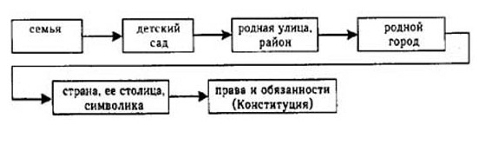 Безусловно, настоящая схема не может передать всю полноту работы по данному вопросу. Все эти задачи присутствуют как бы внутри работы по нравственно-патриотическому воспитанию.Задача педагога — отобрать из массы впечатлений, получаемых ребенком, наиболее доступные ему: природа и мир животных дома (детского сада, родного края); труд людей, традиции, общественные события и т.д. Причем эпизоды, к которым привлекается внимание детей, должны быть яркими, образными, конкретными, вызывающими интерес. Поэтому, начиная работу по воспитанию любви к родному краю, педагог обязан сам его хорошо знать. Он должен продумать, что целесообразнее показать и рассказать детям, особо выделив наиболее характерное для данной местности или данного края.Издавна ведется спор, что важнее в становлении личности: семья или общественное воспитание (детский сад, школа, другие образовательные учреждения). Одни великие педагоги склонялись в пользу семьи, другие отдавали пальму первенства общественным учреждениям.Так, Я.А. Коменский назвал материнской школой ту последовательность и сумму знаний, которые получает ребенок из рук и уст матери. Уроки матери - без перемен в расписании, без выходных и каникул. Чем много образнее и осмысленнее становится жизнь ребенка, тем шире круг материнских забот. Я.А. Коменскому вторит другой педагог-гуманист И.Г. Песталоцци: семья - подлинный орган воспитания, она учит делом, а живое слово только дополняет и, падая на распаханную жизнью почву, оно производит совершенно иное впечатление.В основе новой концепции взаимодействия семьи и дошкольного учреждения лежит идея о том, что за воспитание детей несут ответственность родители, а все другие социальные институты призваны помочь, поддержать, направить, дополнить их воспитательную деятельность. Уходит в прошлое официально осуществляемая в нашей стране политика превращения воспитания из семейного в общественное.Признание приоритета семейного воспитания требует новых отношений семьи и дошкольного учреждения. Новизна этих отношений определяется понятиями «сотрудничество» и «взаимодействие».Сотрудничество - это общение «на равных», где никому не принадлежит привилегия указывать, контролировать, оценивать.Взаимодействие представляет собой способ организации совместной деятельности, которая осуществляется на основании социальной перцепции и с помощью общения. В «Словаре русского языка» С. Ожегова значение слова «взаимодействие» объясняется так:1) взаимная связь двух явлений;2) взаимная поддержка.      Главный момент в контексте «семья - дошкольное учреждение» − личное взаимодействие педагога и родителей по поводу трудностей и радостей, успехов и неудач, сомнений и размышлений в процессе воспитания конкретного ребенка в данной семье. Неоценима помощь друг другу в понимании ребенка, в решении его индивидуальных проблем, в оптимизации его развития.      Взаимодействие педагогов и родителей детей дошкольного возраста осуществляется в основном через:¨ приобщение родителей к педагогическому процессу;¨ расширении сферы участия родителей в организации жизни образовательного учреждения;¨ пребывание родителей на занятиях в удобное для них время;¨ создание условий для творческой самореализации педагогов, родителей, детей;¨ информационно-педагогические материалы, выставки детских работ, которые позволяют родителям ближе познакомиться родителям со спецификой учреждения, знакомят его с воспитывающей и развивающей средой;¨ разнообразные программы совместной деятельности детей и родителей;¨ объединение усилий педагога и родителя в совместной деятельности по воспитанию и развитию ребенка: эти взаимоотношения следует рассматривать как искусство диалога взрослых с конкретным ребенком на основе знания психических особенностей его возраста, учитывая интересы, способности и предшествующий опыт ребенка;¨ проявление понимания, терпимости и такта в воспитании и обучении ребенка, стремление учитывать его интересы, не игнорируя чувства и эмоции;¨ уважительные взаимоотношения семьи и образовательного учреждения.       В настоящее время актуальными задачами продолжают оставаться индивидуальная работа с семьей, дифференцированный подход к семьям разного типа, забота о том, чтобы не упустить из поля зрения и влияния специалистов не только трудные, но и не совсем благополучные в каких-то конкретных, но важных вопросах семьи.      Сотрудничество психолога, воспитателей и семьи помогает не только выявить проблему, ставшую причиной сложных взаимоотношений родителей с ребенком, но и показать возможности ее решения. При этом необходимо стремиться к установлению равноправных отношений между педагогом-психологом, воспитателем и родителями. Они характеризуются тем, что у родителей формируется установка на контакт, возникают доверительные отношения к специалистам, которые, однако, не означают полного согласия, оставляя право на собственную точку зрения. Взаимоотношения протекают в духе равноправия партнеров. Родители не пассивно выслушивают рекомендации специалистов, а сами участвуют в составлении плана работы с ребенком дома.Знакомство дошкольников с родным городом является непростой задачей, потому что маленькому ребенку трудно представить устройство большого города, историю его возникновения, достопримечательности. Работа ведется последовательно, от более близкого, знакомого (семья, детский сад, микрорайон), к более сложному - город, страна.Основой формирования у детей социального опыта, воспитания привязанности к близким людям является работа по ознакомлению с традициями семей воспитанников. В процессе работы у ребенка постепенно складывается образ собственного дома с его укладом, традициями, стилем взаимоотношений. Это чувство «родительского дома» ложится в основу любви к Родине.В современные программы и пособия по ознакомлению детей дошкольного возраста с окружающим миром, по нравственно-патриотическому воспитанию включены разделы, посвященные знакомству старших дошкольников со своей родословной. Назовем лишь наиболее известные из них: программа ознакомления с социальным миром «Я — человек» С.А. Козловой, программа приобщения к традиционной отечественной культуре «Наследие» М.Ю. Новицкой, Е.В. Соловьевой, педагогическая технология «Открой себя» Е.В. Рылеевой [8]. Подавляющее большинство педагогов, работающих с детьми старшего дошкольного возраста, также считают этот вид деятельности важным средством нравственно-патриотического воспитания. Детям и родителям старших групп дома вместе с родителями предложено нарисовать схему своей родословной чаще всего в виде дерева и представить ее во время совместных досугов, родительских собраний, проводимых в детском саду. По данной теме также возможно использование других форм организации совместной работы педагогов и родителей: выставки оформленных родителями фотоальбомов и фотогазет о любимых занятиях и увлечениях всей семьи, ее традициях; совместные праздники, семейные встречи в музее «Русская изба» и т.д.При ознакомлении с историей малой родиной, прежде всего, должна быть организована поисковая деятельность: дети могут расспросить своих родителей, дедушек и бабушек об истории названия микрорайона, улицы, на которой они живут. Взрослые делятся с ребятами знаниями об известных людях микрорайона, на специальных занятиях дети могут обменяться полученной информацией, предлагать свои версии об истории некоторых названий. Рассматривание документов и фотографий, представленных в музее детского сада, способствует уточнению и дополнению знаний детей. В результате данной работы вырастает познавательный интерес к истории микрорайона, уважение к знаменитым землякам.Формы взаимодействия с родителями на данном этапе: совместное с родителями создание фотоальбомов, газет или статей с историей дома, в котором живет ребенок и его близкие, макета улицы, составленный из макетов домов детей, совместные прогулки по улицам, с последующим составлением фотогазеты-отчета о прогулке, тематические родительские собрания и т.д.Большим интересом детьми совместно с родителями может быть составлена схема микрорайона, на которой каждый ребенок при помощи взрослых рисует дорогу из дома в детский сад, на схеме обозначаются названия улиц, места перехода через дорогу, достопримечательности. При этом дети запоминают адрес детского сада, свой домашний адрес, уточняют правила безопасного поведения на улице.Кроме этого, на данном этапе нравственно-патриотического воспитания возможно проведение семейных викторин и конкурсов на знание истории родного города, его достопримечательностей, памятников, а также происхождения названий улиц и площадей.В нравственно-патриотическом воспитании огромное значение имеет пример взрослых, в особенности же близких людей. На конкретных фактах из жизни старших членов семьи (дедушек и бабушек, участников Великой Отечественной войны, их фронтовых и трудовых подвигов) необходимо привить детям такие важные понятия, как «долг перед Родиной», «любовь к Отечеству», «ненависть к врагу», «трудовой подвиг» и т.д. Важно подвести ребенка к пониманию, что мы победили потому, что любим свою Отчизну, Родина чтит своих героев, отдавших жизнь за счастье людей. Их имена увековечены в названиях городов, улиц, площадей, в их честь воздвигнуты памятники.Продолжением данной работы является знакомство детей с другими городами России, со столицей нашей Родины, с гимном, флагом и гербом государства.Формирование патриотических чувств проходит эффективнее, если детский сад устанавливает тесную связь с семьёй. Необходимость подключения семьи к процессу ознакомления дошкольников с социальным окружением объясняется особыми педагогическими возможностями, которыми обладает семья и которые не может заменить дошкольное учреждение: любовь и привязанность к детям, эмоционально-нравственная насыщенность отношений, их общественная, а не эгоистическая направленность и др. Всё это создаёт благоприятные условия для воспитания высших нравственных чувств. Детский сад в своей работе с семьёй должен опираться на родителей не только как на помощников детского учреждения, а как на равноправных участников формирования детской личности.Задача МБДОУ – приобщить родителей к педагогическому процессу, расширить сферу участия родителей в организации жизни дошкольника в МБДОУ, создавая условия для творческой самореализации не только педагогов, детей, но МетодыМетодыМетодыМетодыМетодыСоздание у детей практического общественного поведенияСоздание у детей практического общественного поведенияСоздание у детей практического общественного поведенияФормирование у дошкольников нравственно-патриотических представлений, суждений, оценокФормирование у дошкольников нравственно-патриотических представлений, суждений, оценокМетод приучения;Упражнений;Пример взрослых;Показ действия;Организация деятельности;Труд; Игра.Метод приучения;Упражнений;Пример взрослых;Показ действия;Организация деятельности;Труд; Игра.Метод приучения;Упражнений;Пример взрослых;Показ действия;Организация деятельности;Труд; Игра.Беседы;Художественная литература;Рассказывание, рассмотрение картин;Диафильмы, радио, телепередачи.Беседы;Художественная литература;Рассказывание, рассмотрение картин;Диафильмы, радио, телепередачи.Метод убеждения;Положительный пример взрослого;Организация педагогических ситуаций, способствующих преобразованию положительного опыта поведения;Метод убеждения;Положительный пример взрослого;Организация педагогических ситуаций, способствующих преобразованию положительного опыта поведения;Метод убеждения;Положительный пример взрослого;Организация педагогических ситуаций, способствующих преобразованию положительного опыта поведения;Формы работы с семьейОсобенности, рекомендацииДень открытых дверейДает возможность познакомить родителей с дошкольным учреждением, его традициями, правилами, особенностями воспитательно-образовательной работы, заинтересовать ею и привлечь к участию. Проводится как экскурсия по дошкольному учреждению с посещением группы, где воспитываются дети пришедших родителей. Можно показать фрагмент работы дошкольного учреждения (коллективный труд детей, сборы на прогулку и др.).После экскурсии и просмотра заведующая иди методист беседуют с родителями, выясняют их впечатления, отвечают на возникшие вопросы.Беседы (индивидуальные, групповые)Необходимо четко определить цель: что необходимо выяснить, чем можем помочь. Содержание беседы лаконичное, значимое для родителей, преподносится таким образом, чтобы побудить собеседников к высказыванию. Педагог должен уметь не только говорить, но и слушать родителей, выражать свою заинтересованность, доброжелательность.КонсультацииОбычно составляется система консультаций, которые проводятся индивидуально или для подгруппы родителей. На групповые консультации можно приглашать родителей разных групп, имеющих одинаковые проблемы или, наоборот, успехи в воспитании (капризные дети; дети с ярко выраженными способностями к рисованию, музыке). Целями консультации являются усвоение родителями определенных знаний, умений; помощь им в разрешении проблемных вопросов. Формы проведения консультаций различны (квалифицированное сообщение специалиста с последующим обсуждением; обсуждение статьи, заранее прочитанной всеми приглашенными на консультацию; практическое занятие, например, на тему «Как учить с детьми стихотворение»).Семинары-практикумыРодители, особенно молодые, нуждаются в приобретении практических навыков воспитания детей. Их целесообразно приглашать на семинары-практикумы. Эта форма работы дает возможность рассказать о способах и приемах обучения и показать их: как читать книгу, рассматривать иллюстрации, беседовать о прочитанном, как готовить руку ребенка к письму, как упражнять артикуляционный аппарат и др.Родительские собранияРодительские собрания проводятся групповые и общие (для родителей всего учреждения). Общие собрания организуются 1-2 раза в год. На них обсуждают задачи на новый учебный год, результаты образовательной работы, вопросы физического воспитания и проблемы летнего оздоровительного периода и др. На общее собрание можно пригласить врача, юриста и т.д. Предусматриваются выступления родителей.Ежегодно одно собрание целесообразно посвящать обсуждению семейного опыта воспитания детей. Выбирается тема, злободневная для данной группы, например, «Почему наши дети не любят трудиться?», «Как воспитать у детей интерес к книге», «Телевизор - друг или враг в воспитании детей?».Совместная экскурсияПроведение совместных с родителями экскурсий могут планироваться как на будние дни, так и на выходные. На экскурсиях, организованных детским садом не обязательно присутствие родителей всех детей, достаточно того, чтобы все события экскурсии были отражены в фото и/или видео репортаже, которые потом можно размножить для всех семей.Родительские конференцииОсновная цель конференции - обмен опытом семейного воспитания. Родители заранее готовят сообщение, педагог при необходимости оказывает помощь в выборе темы, оформлении выступления. На конференции может выступить специалист. Его выступление дается «для затравки», чтобы вызвать обсуждение, а если получится, то и дискуссию. Конференция может проходить в рамках одного дошкольного учреждения, но практикуются и конференции городского, районного масштабов. Важно определить актуальную тему конференции («Забота о здоровье детей», «Приобщение детей к национальной культуре», «Роль семьи в воспитании ребенка»). К конференции готовятся выставка детских работ, педагогической литературы, материалов, отражающих работу дошкольных учреждений, и т.п. Завершить конференцию можно совместным концертом детей, сотрудников дошкольного учреждения, членов семей.Нетрадиционные формы работы с семьей Нетрадиционные формы работы с семьей Семейные клубыВ отличие от родительских собраний, в основе которых назидательно-поучительная форма общения, клуб строит отношения с семьей на принципах добровольности, личной заинтересованности. В таком клубе людей объединяет общая проблема и совместные поиски оптимальных форм помощи ребенку. Тематика встреч формулируется и запрашивается родителями. Семейные клубы - динамичные структуры. Они могут сливаться в один большой клуб или дробиться на более мелкие, - все зависит от тематики встречи и замысла устроителей.Значительным подспорьем в работе клубов является библиотека специальной литературы по проблемам воспитания, обучения и развития детей. Педагоги следят за своевременным обменом, подбором необходимых книг, составляют аннотации новинок.«Родительская почта» и «Телефон доверия»Любой член семьи имеет возможность в короткой записке высказать сомнения по поводу методов воспитания своего ребенка, обратиться за помощью к конкретному специалисту и т.п.Телефон доверия помогает родителям анонимно выяснить какие-либо значимые для них проблемы, предупредить педагогов о замеченных необычных проявлениях детей.